196642, Санкт-Петербург, пос. Петро-Славянка,  ул. Труда, 1 тел./факс 462-13-04e-mail: maps@ pochtarf.ru ОКПО 49008119  ОКАТО 40277552000 ИНН/КПП 7817032637/781701001РЕШЕНИЕ	Руководствуясь Законом РФ «Об общих принципах организации  местного самоуправления  в Российской Федерации» №131- ФЗ от 06.10.2003г (в редакции от 21.07.2014).,  Законом Санкт-Петербурга   «Об  организации  местного  самоуправления в Санкт-Петербурге» № 420-79 от 23.09.2009 г (в редакции от 02.07.2014)., Законом Санкт- Петербурга «О регулировании отдельных вопросов муниципальной службы в Санкт-Петербурге» № 53-8 от 15.02.2000г (в редакции от 27.12.2013).,  Положением о порядке проведения конкурса на замещение должности Главы Местной Администрации Санкт-Петербурга МО п. Петро-Славянка, утвержденным Решением Муниципального Совета № 3/1 от 23.10.2014 г.Муниципальный Совет п. Петро-Славянка, РЕШИЛ:Утвердить состав конкурсной комиссии по проведению конкурса на замещение должности главы местной администрации МО поселка Петро-Славянка (далее - комиссия), в количестве трех человек на срок полномочий муниципального Совета пятого созыва |:Председатель конкурсной комиссии – Козыро Яков Владимирович.Заместитель Председателя конкурсной комиссии- Дубинин Александр Андреевич.Секретарь конкурсной комиссии- Михайлов Максим александрович.Направить обращение Губернатору Санкт-Петербурга о назначении 3-х членов комиссии в течении трех дней со дня принятия настоящего решения.Решение вступает в силу со дня принятия.Глава муниципального образования,исполняющий обязанности председателя  Муниципального Совета		 					                 Я.В.Козыро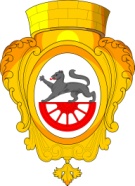 МУНИЦИПАЛЬНЫЙ СОВЕТвнутригородского муниципального образования Санкт- Петербурга поселка Петро-Славянка                    ПРОЕКТ                    ПРОЕКТ«О составе конкурсной комиссии по проведению конкурса на замещение должности Главы местной администрации МО п. Петро-Славянка»«О составе конкурсной комиссии по проведению конкурса на замещение должности Главы местной администрации МО п. Петро-Славянка»